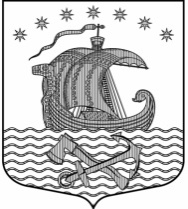 АдминистрацияСвирицкого сельского поселенияВолховского муниципального районаЛенинградской области    ПОСТАНОВЛЕНИЕ от 25 декабря 2023 г.                                                                                   № 147                                          Об утверждении положенияо порядке информированиянаселения об установке дорожного знакаили нанесения разметки на автомобильных дорогахместного значения, расположенных в границах  Свирицкого сельского поселенияВ соответствии с Федеральным законом от 06.10.2003 № 131-ФЗ «Об общих принципах организации местного самоуправления в Российской Федерации», Федеральным законом от 10.12.1995 № 196-ФЗ «О безопасности дорожного движения» администрация Свирицкого сельского поселения, постановляет:1. Утвердить прилагаемое Положение о порядке информирования населения об установке дорожного знака или нанесения разметки на автомобильных дорогах местного значения, расположенных в границах Свирицкого сельского поселения. 2. Настоящее постановление подлежит официальному опубликованию в газете «Волховские огни» и размещению на официальном сайте администрации  в сети Интернет.3. Настоящее постановление вступает в силу со дня его официального опубликования. 4. Контроль за исполнением настоящего постановления оставляю за собой.Глава администрации                                                               Атаманова В.А.Исп. Лазутина И.А.Тел. 44-222Утверждено постановлением администрации Свирицкого сельского поселенияот 25.12.2023 г. № 147ПОЛОЖЕНИЕ о порядке информирования населения об установке дорожного знака или нанесения разметки на автомобильных дорогах местного значения, расположенных в границах Свирицкого сельского поселения1. Порядок информирования населения об установке дорожных знаков илинанесения разметки на автомобильных дорогах местного значения, расположенных в границах Свирицкого сельского поселения, запрещающих въезд всех транспортных средств в данном направлении, остановку или стоянку транспортных средств, либо обозначающих дорогу или проезжую часть с односторонним движением, либо выезд на такую дорогу или проезжую часть, разработан в целях обеспечения безопасности дорожного движения на указанных дорогах на основании Федерального закона от 06.10.2003 № 131-ФЗ «Об общих принципах организации местного самоуправления в Российской Федерации», а также Федерального закона от 10.12.1995 № 196-ФЗ «О безопасности дорожного движения».
 2. Задачами настоящего Порядка являются: охрана жизни, здоровья иимущества граждан, участников дорожного движения, защита их прав и законных интересов, а также защита интересов общества путем предупреждения дорожно-транспортных происшествий, снижения тяжести их последствий на автомобильных дорогах местного значения, расположенных в границах Свирицкого сельского поселения Волховского муниципального района Ленинградской области.3. Не позднее чем за двадцать дней до установки дорожных знаков,утвержденных постановлением Правительства Российской Федерацииот 23.10.1993 № 1090 «О Правилах дорожного движения» или нанесения разметки (выполняющей функции этих знаков), запрещающих въезд всех транспортных средств в данном направлении (знак 3.1), остановку или стоянку транспортных средств (знаки: 3.27, 3.28, 3.29, 3.30) либо обозначающих дорогу или проезжую часть с односторонним движением либо выезд на такую дорогу или проезжую часть (знаки: 5.5, 5.7.1, 5.7.2), граждане информируются о введении соответствующего запрета и (или) изменении схемы организации дорожного движения, а также о причинах принятия такого решения на автомобильных дорогах местного значения, расположенных в границах Свирицкого сельского поселения.4. Информирование осуществляется в установленные пунктом 3 настоящегоПорядка сроки посредством:- размещения информации на официальном сайте администрацииСвирицкого сельского поселения Волховского муниципального района Ленинградской области в сети Интернет;- размещения информации на информационных стендах возле зданияадминистрации и непосредственно на дороге вблизи от места установкисоответствующих дорожных знаков или нанесения разметки;- опубликования информации в газете «Волховские огни».5. В качестве дополнительных источников могут использоваться иныеисточники, способствующие информированию населения об установке дорожного знака или нанесения разметки.